These questions may give you an idea of how heavily you’re experiencing burnout. Rate your response to each question on a scale from 1 to 5. (1 = Doesn’t describe me at all. 5 = Describes me very accurately.)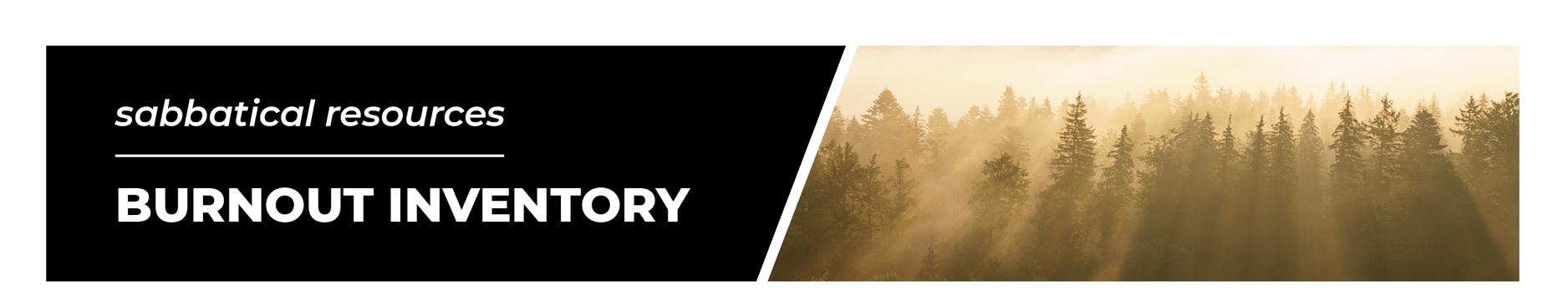 ASSESSING YOUR LEVEL OF BURNOUTAdapted from a similar Burnout Inventory prepared by Ken Williams, Ph.D., Wycliffe Bible Translators, Inc.I’m exhausted much of the time, and rest doesn’t seem to help much.I don’t get as much satisfaction from ministry as I used to.Most mornings, I dread beginning my ministry responsibilities.I feel like a failure in the ministry.I don’t sleep as well as I used to; or I’m sleeping more than I used to.It’s more and more difficult for me to deal with people’s problems.I have more difficulty making decisions than I used to.I get very frustrated when things don’t go well in the ministry.More and more, I find myself thinking about leaving The Navigators.I feel greatly bothered or guilty about ministry responsibilities not done or not done well.I get angry and/or irritable more easily than I used to.I often feel a sense of emptiness and depletion, as if I have nothing more to give.The ministry gives me very little or no joy.I’m concerned that I won’t be able to last much longer in the ministry.It’s getting more and more difficult to do some aspects of the ministry.I struggle with feeling pressure to perform and succeed.TOTAL15-29You probably don’t have a problem with burnout.30-49You may be experiencing mild to moderate burnout.50-64You may be suffering significant burnout.65-75You may be in serious trouble.